ПОСТАНОВЛЕНИЕ ШУÖМО внесении изменений в постановление администрации муниципального района «Печора» от 22.11.2019 № 1488  	1. Внести в постановление администрации муниципального района «Печора» от 22.11.2020 № 1488  «Об утверждении реестра мест (площадок) накопления твердых коммунальных отходов на территории муниципального образования муниципального района «Печора»  следующие изменения:	1. В приложении к постановлению добавить: 1.1. Позицию № 329;	1.1.1. В графу 2 позиции 329 добавить данные о нахождении мест (площадок) накопления ТКО «Республика Коми, г. Печора, п. Зеленоборск 64.4920296324856 – 55.2717098014791»;	1.1.2. В графу 3 позиции 329 добавить данные о технических характеристиках мест (площадок) накопления ТКО «Покрытие – железобетонная плита, 12 кв.м., количество контейнеров – 1 контейнер объемом 0,75 м3»;	1.1.3. В графу 4 позиции 329 добавить данные о собственниках мест (площадок) накопления ТКО «АО «Транснефть-север» ОГРН 1021100730353»;	1.1.4. В графу 5 позиции 329 добавить данные об источниках образования ТКО «НСП «Зеленоборск» Усинского РНУ».1.2. Позицию № 330;	1.2.1. В графу 2 позиции 330 добавить данные о нахождении мест (площадок) накопления ТКО «Республика Коми, г. Печора, п. Сыня 65.43130395927867 – 57.94755118302852»;	1.2.2. В графу 3 позиции 330 добавить данные о технических характеристиках мест (площадок) накопления ТКО «Покрытие – железобетонная плита, 12 кв.м., количество контейнеров – 1 контейнер объемом 0,75 м3»;	1.2.3. В графу 4 позиции 330 добавить данные о собственниках мест (площадок) накопления ТКО «АО «Транснефть-север» ОГРН 1021100730353»;	1.2.4. В графу 5 позиции 330 добавить данные об источниках образования ТКО «НСП «Сыня» Усинского РНУ». 	1.3. Позицию № 331;	1.3.1. В графу 2 позиции 331 добавить данные о нахождении мест (площадок) накопления ТКО «Республика Коми, г. Печора, п. Красный Яг 65.07076614663299 – 57.23433557946014»;	1.3.2. В графу 3 позиции 331 добавить данные о технических характеристиках мест (площадок) накопления ТКО «Покрытие – железобетонная плита, 12 кв.м., количество контейнеров – 1 контейнер объемом 0,75 м3»;	1.3.3. В графу 4 позиции 331 добавить данные о собственниках мест (площадок) накопления ТКО «АО «Транснефть-север» ОГРН 1021100730353»;	1.3.4. В графу 5 позиции 331 добавить данные об источниках образования ТКО «НСП «Печора» Усинского РНУ».	1.4. Позицию № 332;	1.3.1. В графу 2 позиции 332 добавить данные о нахождении мест (площадок) накопления ТКО «Республика Коми, г. Печора, п. Чикшино 64.9122662084702 – 56.4173829932861»;	1.4.2. В графу 3 позиции 332 добавить данные о технических характеристиках мест (площадок) накопления ТКО «Покрытие – железобетонная плита, 12 кв.м., количество контейнеров – 1 контейнер объемом 0,75 м3»;	1.4.3. В графу 4 позиции 332 добавить данные о собственниках мест (площадок) накопления ТКО «АО «Транснефть-север» ОГРН 1021100730353»;	1.4.4. В графу 5 позиции 332 добавить данные об источниках образования ТКО «НСП «Чикшино» Усинского РНУ».	2. Настоящее постановление вступает в силу со дня его подписания и подлежит размещению на официальном сайте муниципального образования муниципального района «Печора».И.о. главы муниципального района -                                                                руководителя администрации                                                                            Т.Л. УсковаАДМИНИСТРАЦИЯ МУНИЦИПАЛЬНОГО РАЙОНА  «ПЕЧОРА»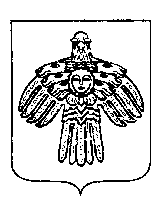 «ПЕЧОРА» МУНИЦИПАЛЬНÖЙ РАЙОНСА АДМИНИСТРАЦИЯ« 29 » января 2021 г. г. Печора  Республика Коми                             №  65         